ДТП на Трассе М-524 января 2021 года в 10 часов 35 минут на пункт связи пожарно-спасательной части №109 пожарно-спасательного отряда №40(ПСЧ№109ПСО №40) государственного казенного учреждения Самарской области «Центр по делам гражданской обороны, пожарной безопасности и чрезвычайным ситуациям» (м.р. Сергиевский) поступила информация о том ,что на 1098 км трассы М-5 произошло дорожно-транспортное происшествие. На место вызова был направлен дежурный караул ПСЧ №109 в количестве трех человек личного состава. Также к месту происшествия были вызваны бригада медицинской помощи и экипаж ГИБДД района. По прибытии  на место вызова пожарные-спасатели установили, что произошло лобовое столкновение двух автомобилей, легковой автомобиль AydiA4 и легковой автомобиль Лада Ларгус, с дальнейшим опрокидыванием в кювет одного автомобиляAydiA4. В результате дорожно-транспортного происшествия (ДТП) пострадало два человека. 1) пассажир а/м AydiA4, 2)пассажир а/м Лада Ларгус. Пожарные ПСЧ№109 произвели аварийно-спасательные работы и передали медработникам для оказания дальнейшей помощи.Уважаемые участники дорожного движения!Государственное казенное учреждение Самарской области «Центр по делам гражданской обороны, пожарной безопасности и чрезвычайным ситуациям» напоминает вам о необходимости соблюдать установленные правила дорожного движения. Не забывайте о том, что от вас зависят здоровье и жизни других людей. Если вы стали свидетелем или участником ДТП, обращайтесь по телефонам спасения «112» или «101».Инструктор противопожарной профилактики ПСО№40Екатерина Амшонкова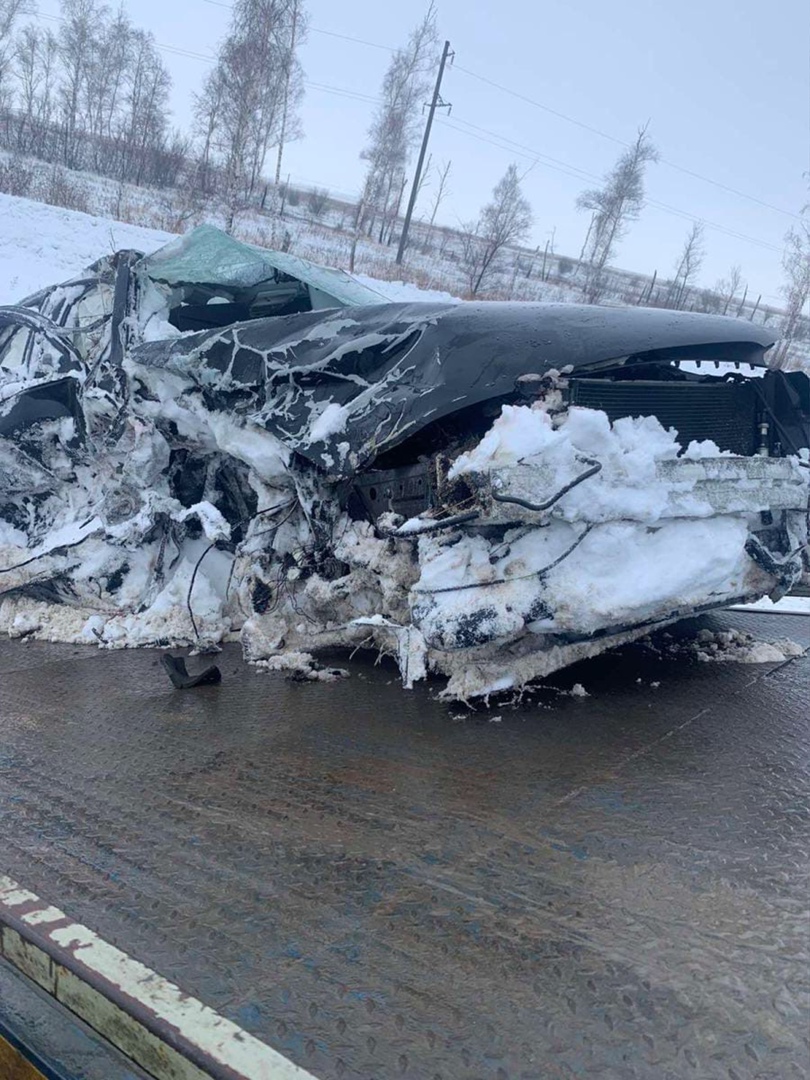 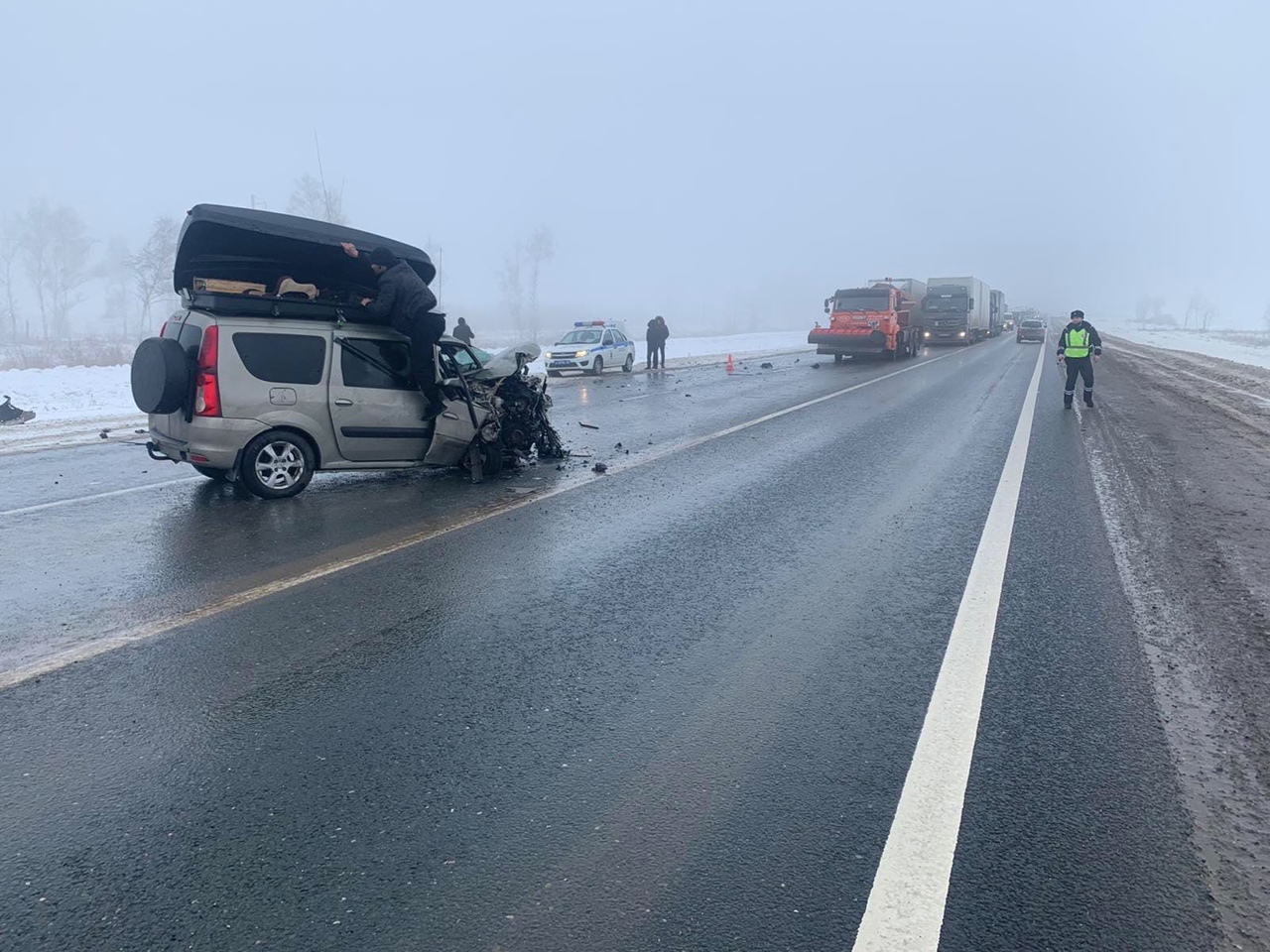 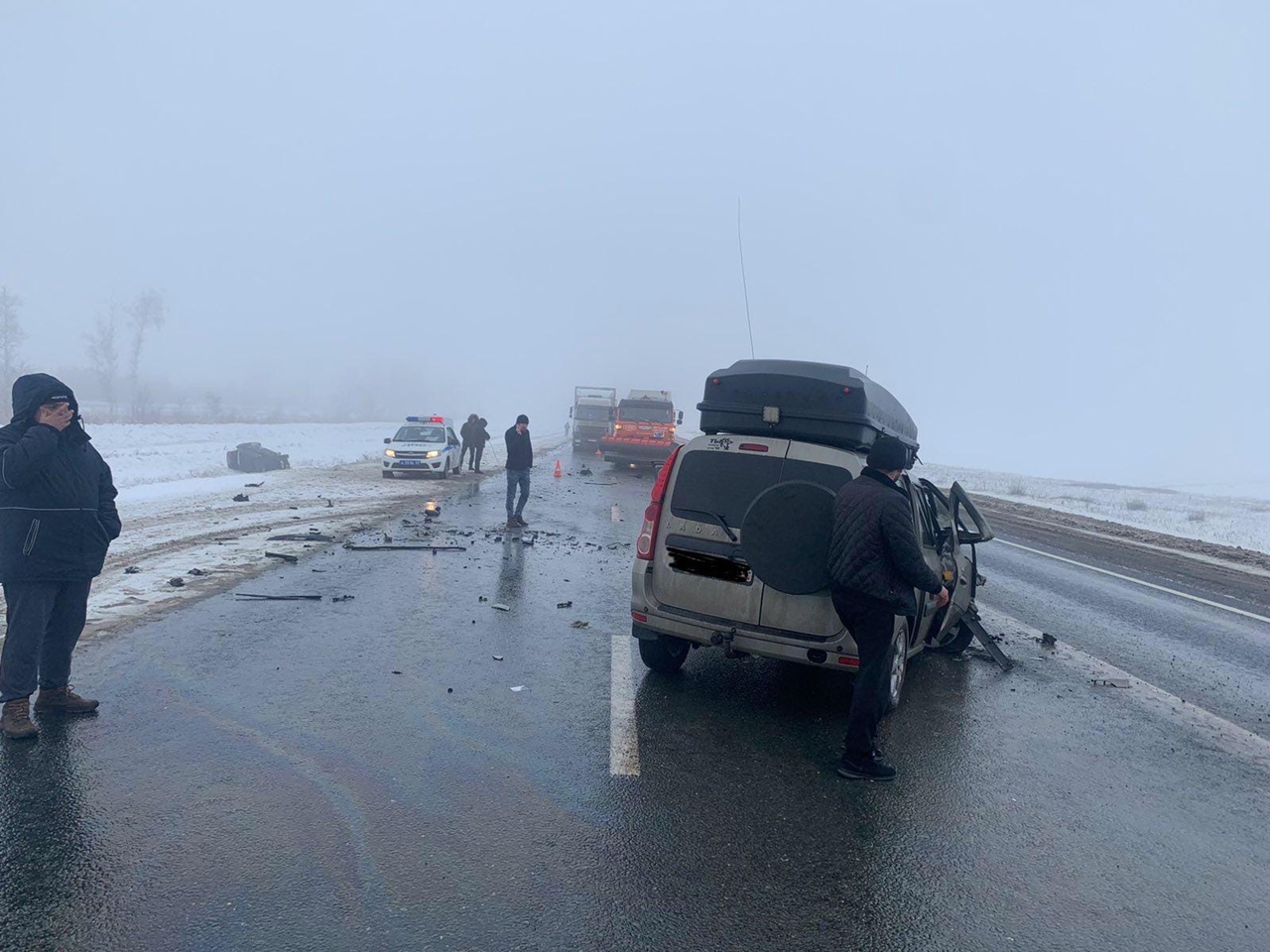 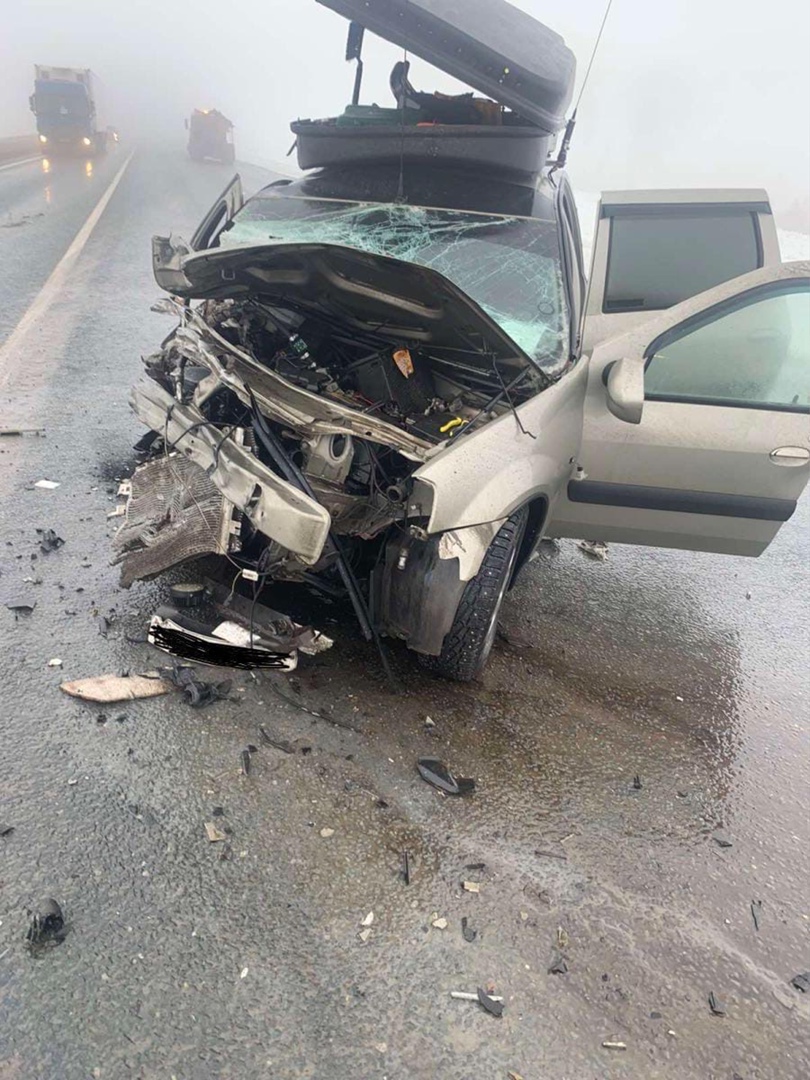 